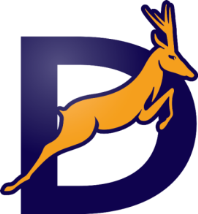 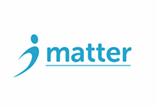 The DeanesFor the school year 2024/25, 10% of applicants will be selected for places on the basis of their aptitude in PE, Music or Performing Arts.The selection process will take place on Friday 6th October 2023. PE applicants will be tested over a variety of fitness activities and be required to participate in a variety of team and individual sports. Performing Arts applicants will partake in a short teacher-led Performing Arts workshop and  be required to select one of the following a) Drama – A monologue b) Dance – A solo dance in any style c) Music – A solo performance on their instrument.On receipt of this form, further details of the assessment will be emailed or posted to parents by Tuesday 3rd October 2023.Please note:It is essential that you complete the Secondary School Application Form provided by your Local Education Authority stating your school preferences by their cut-off date 31st October 2023.Notification of selection will be announced by your local authority on National Offer Day 1st March 2024.Candidates gaining a place based on their aptitude for PE, Music or Performing Arts will be expected to demonstrate a strong commitment to extra-curricular activities.I confirm that the information above is correct and I wish my child to be assessed for a place at The Deanes based on aptitude in PE, Music or Performing Arts.The form should be completed and returned by 29th September 2023 to:AdmissionsThe DeanesDaws Heath RoadThundersleyBenfleetEssexSS7 2TDEmail: admin@thedeanes.essex.sch.uk